Saplings Nursery – Week Commencing 18/05/2020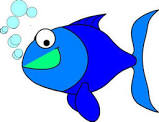 Hi to everyone in Nursery!  We hope you are all well! This week we will be going ‘Under the Sea’ for our theme and suggesting lots of ‘watery’ activities!  We will be continuing to post on Tapestry daily and will add these activities and other links and resources there.  We have loved seeing what you are doing so keep posting pictures of what you are getting up to or check in with us by e mail Nursery@gca.herts.sch.uk	Mrs Braybrook, Mrs O’Gorman and Mrs Estes Patel xMONDAYTUESDAYWEDNESDAYTHURSDAYFRIDAYToday Mrs Estes Patel will be reading the story ‘Commotion in the Ocean’ by Giles Andreae.  All about lots of underwater creatures!Listen to Mrs Estes Patel read the story on Tapestry and talk about the different creatures. Which is your favourite?  Grown-ups: After the story is read you could look online at https://www.georgiaaquarium.org/webcam/ocean-voyager/Where you can let your child watch some web cams of sea animals like those in the story.Perhaps your child would like to paint, draw or make a model using dough/junk modelling materials of a sea creature they like and send us a photograph!Today you could listen to the story of Commotion in the Ocean on You Tubehttps://www.youtube.com/watch?v=9pRhgZ8JffsPerhaps you could look a bit more at rhyming words like those found in the book.Grown ups: Have a look at the cbeebies radio website looking at rhyming slime.https://www.bbc.co.uk/cbeebies/radio/rhyme-slime-sad-simon-snailCan you remember any of the rhyming words you found last week?Mrs Estes Patel will also show us a craft activity today making some jelly fish using paper plates.  A fun thing to make.Today Mrs Braybrook will be showing you some bubbly printing to help you make your own under the sea paper.Grown ups:  Watch Mrs Braybrook making the bubble print paper.  You will need paper, water, drinking straws and food colouring and a bowl/tub or pot.When the bubbly background is dry help your child to draw or cut out some fish, seaweed, and other sea creatures using coloured paper and stick them onto the bubbly under the sea background.  Send us a picture of your creation on Tapestry or e mail it in to us.Nursery@gca.herts.sch.ukToday we will post an under the sea themed Dough Disco on Tapestry led by Mrs O Gorman.  You might like to join in with her disco moves to develop your finger strength and control.Today Mrs O Gorman will also show us how to make some wax resist patterns using crayons or old wax candles and some dilute food colouring in water or watery paint.  Have a go yourself and send a picture to us of your creation on Tapestry or e mail.You could have a go at making some paper fish to flap along the floor using a magazine or newspaper today.  Maybe have a race!? Hooray it is Friday and Mrs Estes Patel is going to sing us some songs and rhymes with her guitar today!Join in with the songs and actions.  She might even teach us some ‘watery’ songs.Grown-ups: You could do some investigating.  How about filling a bowl with water and get your child to collect some objects. Will they float? Will they sink?  What do they think and why do they think that?  Test out their ideas.  When they have finished maybe challenge them to make a boat that will float using tin foil. Send us some photos of them having fun!https://www.kids-fun-science.com/easy-science-experiment.html